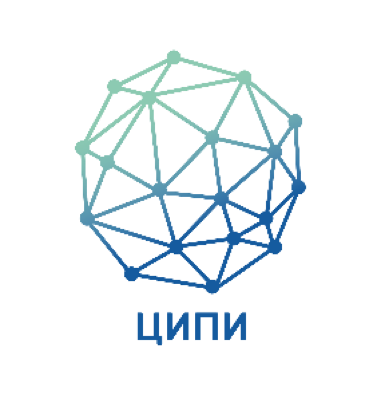 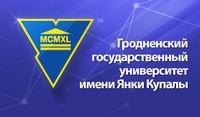 Круглый стол«Межрегиональные предпринимательские связи в интеграционных процессах Союзного государства Беларуси и России»(в рамках VIII Международной научно-практической конференции «Региональные интеграционные процессы и Беларусь: философско-мировоззренческие основания, тенденции развития, опыт социально-политического моделирования»)Дата и место проведения: Гродненский государственный университет им. Я.Купалы, ул. Ожешко 22, ауд. 209, 18 мая 2018г, 10.30-13.00.Темы для обсуждения:Уровень регионального взаимодействия России и Беларуси на современном этапеРегиональное измерение развития Евразийского экономического союза и Союзного государства Беларуси и РоссииПерспективные проекты регионального сотрудничества Беларуси и РоссииБелорусские участники:БОЛТРИК Андрей Григорьевич, заместитель председателя Гродненского горисполкома.ВАТЫЛЬ Виктор Николаевич, председатель оргкомитета конференции, доктор политических наук, профессор.ГУСИНЕЦ Анжелика Ярославовна, начальник отдела внешнеэкономической деятельности и инвестиций Гродненского горисполкома.КАРПИЦКАЯ Марина Евгеньевна, декан факультета экономики и управления ГрГУ им. Я.Купалы, кандидат экономических наук, доцент.КАЙКОВ Константин Анатольевич, заместитель Генерального директора УП «Гродненское отделение БЕЛТПП» по внешнеэкономической деятельности.ЛИ ЧОН КУ Владимир Сергеевич, заведующий кафедрой международного бизнеса и маркетинга ФЭУ ГрГУ им. Я.Купалы, кандидат экономических наук, доцент.ПОНОМАРЕВ Александр Викторович, директор Гродненского областного учреждения финансовой поддержки предпринимателейРоссийские участники:КУЗЬМИНА Елена Михайловна, завсектором Центра постсоветских исследований НИ ИМЭМО РАН им. Е.М. Примакова, к.полит.нРУСАКОВА Лариса Леонидовна, руководитель отдела международных и межрегиональных связей Смоленской Торгово-промышленной палатыРЕКЕДА Сергей Вячеславович, генеральный директор ЦИПИ, к.и.н.САПРЫКА Виктор Александрович, директор Института приграничного сотрудничества и интеграции, к.соц.нГУМЕНЮК Иван Сергеевич, заместитель директора по науке Института природопользования, территориального развития и градостроительства БФУ им. И.КантаХАСПЕКОВА Дарья Михайловна, главный редактор ЦИПИ10.30-10.45Открытие и приветственные словаПриветственное слово председателя оргкомитета конференции, доктора политических наук, профессора Виктора Николаевича ВАТЫЛЯ;Приветственное слово заместителя председателя Гродненского горисполкома Андрея Григорьевича БОЛТРИКА;Приветственное слово декана факультета экономики и управления ГрГУ им. Я.Купалы, кандидата экономических наук, доцента Марины Евгеньевны КАРПИЦКОЙ;Приветственное слово директора Центра изучения перспектив интеграции Сергея Вячеславовича РЕКЕДЫ;10.45-12.00Доклады (по 10 мин.)Модератор: КАРПИЦКАЯ Марина Евгеньевна, декан факультета экономики и управления ГрГУ им. Я.Купалы, кандидат экономических наук, доцентРЕКЕДА Сергей Вячеславович, директор Центра изучения перспектив интеграции«Развитие регионального взаимодействия как фактор экономического роста Беларуси и России»КАЙКОВ Константин Анатольевич, заместитель Генерального директора УП «Гродненское отделение БЕЛТПП» по внешнеэкономической деятельности «Межпалатовское сотрудничество как фактор развития внешнеэкономических отношений Беларуси и России»РУСАКОВА Лариса Леонидовна, руководитель отдела международных и межрегиональных связей Смоленской Торгово-промышленной палаты«Проблемы, возникающие в торгово-экономическом сотрудничестве приграничных регионов (на примере Смоленской области)»ПОНОМАРЕВ Александр Викторович, директор Гродненского областного учреждения финансовой поддержки предпринимателей«Развитие малого предпринимательства в Беларуси и России»КУЗЬМИНА Елена Михайловна, завсектором Центра постсоветских исследований НИ ИМЭМО РАН им. Е.М. Примакова, к.полит.н«Региональные драйверы евразийских интеграционных процессов»ЛИ ЧОН КУ Владимир Сергеевич, заведующий кафедрой международного бизнеса и маркетинга ФЭУ ГрГУ им. Я.Купалы, кандидат экономических наук, доцент.«Социальное предпринимательство в Беларуси и России»САПРЫКА Виктор, директор Института приграничного сотрудничества и интеграции, к.соц.н (Белгород)«Проектные технологии при формировании региональной политики Союзного государства РФ и РБ»ГУСИНЕЦ Анжелика Ярославовна, начальник отдела внешнеэкономической деятельности и инвестиций Гродненского горисполкомаГУМЕНЮК Иван Сергеевич, заместитель директора по науке Института природопользования, территориального развития и градостроительства БФУ им. И.Канта«Динамика внешнеторгового оборота Калининградской области и Республики Беларусь, и роль транспортный комплекса в его обеспечении»12.00-12.45Свободная дискуссия (по 3-5 мин.)12.45-13.00Подведение итогов